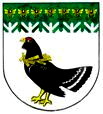 от 09 февраля 2023 года № 76Об организации проведения эвакуационных мероприятий при угрозе возникновения  и возникновении чрезвычайной ситуации на территории Мари-Турекского муниципального района Руководствуясь Федеральным законом от 21.12.1994 год №68 «О защите населения и территорий от чрезвычайных ситуаций природного и техногенного характера», постановлениями Правительства Российской Федерации от 30 декабря 2003 года № 794 «О единой государственной системе предупреждения и ликвидации чрезвычайных ситуаций», от 19 сентября 2022 года № 1654 «Об утверждении Правил проведения эвакуационных мероприятий при угрозе возникновения или возникновении чрезвычайных ситуациях природного и техногенного характера», в целях проведения эвакуационных мероприятий при угрозе возникновения или возникновении чрезвычайных ситуациях природного и техногенного характера на территории Мари-Турекского муниципального района, администрация Мари-Турекского муниципального района Республики Марий Эл п о с т а н о в л я е т:1. Утвердить положение об организации  проведения эвакуационных мероприятий при угрозе возникновения или возникновения чрезвычайных ситуаций природного и техногенного характера на территории Мари-Турекского муниципального района, согласно приложению №1. 2. Утвердить перечень пунктов временного размещения, согласно приложению № 2.3. Утвердить перечень должностных лиц, принимающих незамедлительное решение по проведению эвакуационных мероприятий при угрозе возникновения или возникновении чрезвычайных ситуаций на территории Мари-Турекского муниципального района, согласно приложению № 3.4. Руководителю МУ «Отдел образования и по делам молодежи администрации Мари-Турекского муниципального района» организовать создание на базе подведомственных учреждений, пункты временного размещения.5. Настоящее постановление разместить на официальном сайте Мари-Турекского муниципального района в информационно-телекоммуникационной сети «Интернет».6. Контроль за исполнением настоящего постановления возложить на заместителя главы администрации Мари-Турекского муниципального района  Пехпатровой Г.Н..ПОЛОЖЕНИЕоб организации проведения эвакуационных мероприятий при угрозе возникновения или возникновения чрезвычайных ситуаций природного и техногенного характера на территории Мари-Турекского муниципального района1. Настоящие Положение устанавливают порядок организации проведения эвакуационных мероприятий при угрозе возникновения или возникновении чрезвычайных ситуаций природного и техногенного характера на территории Мари-Турекского муниципального района (далее соответственно - эвакуационные мероприятия, чрезвычайные ситуации).2. Под эвакуационными мероприятиями понимаются действия по перемещению граждан Российской Федерации, иностранных граждан и лиц без гражданства, находящихся на территории Мари-Турекского муниципального района (далее - население), материальных и культурных ценностей с территории, на которой существует угроза возникновения чрезвычайной ситуации, или из зоны чрезвычайной ситуации в район (место), расположенное за пределами воздействия поражающих факторов источника чрезвычайной ситуации (далее - безопасный район (место).3. Проведение эвакуационных мероприятий осуществляется в целях:а)	спасения жизни и сохранения здоровья людей, находящихся на территориях, на которых существует угроза возникновения чрезвычайных ситуаций, или в зонах чрезвычайных ситуаций;б)	снижения материальных потерь при чрезвычайных ситуациях;в)	сохранения материальных и культурных ценностей при чрезвычайных ситуациях.4. Основными принципами проведения эвакуационных мероприятий являются:а)	планирование и подготовка маршрутов эвакуации, мест размещения населения, материальных и культурных ценностей в безопасных районах (местах);б)	приоритетное использование транспортных средств для проведения эвакуационных мероприятий;в)	обеспечение охраны общественного порядка и сохранение имущества населения в зонах чрезвычайных ситуаций при проведении эвакуационных мероприятий и в безопасных районах (местах);г)	обеспечение возвращения граждан в места постоянного проживания, а также материальных и культурных ценностей в места постоянного хранения после устранения угрозы возникновения чрезвычайной ситуации или ликвидации чрезвычайной ситуации;д)	информирование населения о ходе аварийно-спасательных и других неотложных работ.5. Эвакуационные мероприятия планируются и готовятся в повседневной деятельности и осуществляются при возникновении ЧС. Эвакуационные мероприятия включают в себя следующие понятия: эвакуация – комплекс мероприятий по организованному вывозу (выводу) населения из зон ЧС или вероятной чрезвычайной ситуации природного и техногенного характера и его кратковременному размещению в заблаговременно подготовленных по условиям первоочередного жизнеобеспечения безопасных районах (местах); безопасный район (место) – территория, куда при угрозе или во время возникновения чрезвычайной ситуации эвакуируется или временно выселяется население в целях его безопасности; жизнеобеспечение населения – это комплекс экономических, организационных, инженерно-технических и социальных мероприятий.6. В зависимости от времени и сроков проведения вводятся следующие варианты эвакуации населения, материальных и культурных ценностей:упреждающая (заблаговременная), осуществляется при получении достоверных данных об угрозе возникновения чрезвычайной ситуации природного или техногенного характера;экстренная (безотлагательная), осуществляется при малом времени упреждения и в условиях воздействия на людей поражающих факторов источника чрезвычайной ситуации.7. Эвакуационные мероприятия и вопросы взаимодействия между органами государственной власти, органами местного самоуправления и организациями при их проведении отражаются в Планах действий по предупреждению и ликвидации чрезвычайных ситуаций природного и техногенного характера на территории Мари-Турекского муниципального района.8. Эвакуационные мероприятия проводятся на основании решения комиссии по предупреждению и ликвидации чрезвычайных ситуаций и обеспечению пожарной безопасности Мари-Турекского муниципального района о проведении эвакуационных мероприятий, при наличии угрозы жизни и здоровью людей, возникновения материальных потерь при чрезвычайной ситуации.9. В случаях, требующих незамедлительного решения, эвакуационные мероприятия при угрозе возникновения или возникновении чрезвычайных ситуаций могут проводиться по решению должностных лиц, определенных комиссией по предупреждению  и ликвидации чрезвычайных ситуаций и обеспечению пожарной безопасности Мари-Турекского муниципального района (с последующим принятием решения на комиссии по предупреждению  и ликвидации чрезвычайных ситуаций и обеспечению пожарной безопасности Мари-Турекского муниципального района).10. В постановлении администрации Мари-Турекского муниципального района на основании решения комиссии по предупреждению и ликвидации чрезвычайных ситуаций и обеспечению пожарной безопасности Мари-Турекского муниципального района о проведении эвакуационных мероприятий, определяются в том числе:а)	места сбора и (или) посадки на транспорт эвакуируемого населения для перевозки (вывода) в безопасные районы (места), а также перечень материальных и культурных ценностей, вывозимых (выносимых) за пределы воздействия поражающих факторов источника чрезвычайной ситуации;б)	маршруты эвакуации, способы и сроки перевозки (вывода) населения, вывоза (выноса) материальных и культурных ценностей с территории, на которой существует угроза возникновения чрезвычайной ситуации, или из зоны чрезвычайной ситуации;в)	перечень транспортных средств, привлекаемых для проведения эвакуационных мероприятий;г)	перечень развертываемых пунктов временного размещения и питания в безопасных районах (местах), места хранения вывозимых (выносимых) материальных и культурных ценностей.11. При принятии решения о проведении эвакуационных мероприятий при угрозе возникновения или возникновении чрезвычайных ситуаций на территории Мари-Турекского муниципального района проводятся следующие мероприятия:а)	осуществляется оповещение населения о проведении эвакуационных мероприятий, маршрутах и способах проведения эвакуационных мероприятий;б)	организуется перевозка (вывод) населения, вывод (вынос) материальных и культурных ценностей в безопасные районы (места);в)	предоставляется эвакуированным гражданам места временного размещения и питания, в которых осуществляются медицинское обеспечение, обеспечение коммунально-бытовыми услугами и предметами первой необходимости, информационно-психологическая поддержка.12. Проведение эвакуационных мероприятий обеспечивается:а)	при угрозе возникновения или возникновении чрезвычайных ситуаций регионального и межмуниципального характера исполнительными органами субъектов Российской Федерации;б) при угрозе возникновения или возникновении чрезвычайных ситуаций муниципального характера  администрацией Мари-Турекского муниципального района и организация находящимися на территории.13.	МО МВД России «Мари-Турекский»:а)	осуществляют охрану общественного порядка и обеспечение общественной безопасности в местах сбора (посадки) эвакуируемого населения, при его перевозке (выводе) в безопасные районы (места) и в пунктах временного размещения и питания;б)	принимают меры по охране имущества, оставшегося без присмотра;в)	временно ограничивают или запрещают дорожное движение, изменяют организацию движения на отдельных участках дорог в целях создания необходимых условий для безопасного движения транспортных средств и пешеходов на маршрутах эвакуации.14. Мари-Турекский ОВО Войск национальной гвардии Российской Федерации по РМЭ участвуют в охране общественного порядка и обеспечении общественной безопасности в местах сбора (посадки) эвакуируемого населения и в пунктах временного размещения и питания.ПЕРЕЧЕНЬпунктов временного размещения населения Мари-Турекского муниципального районаПЕРЕЧЕНЬдолжностных лиц, принимающих незамедлительное решение по проведению эвакуационных мероприятий при угрозе возникновения или возникновении чрезвычайных ситуаций на территории Мари-Турекского муниципального районаМАРИЙ ЭЛ РЕСПУБЛИКЫНМАРИЙ ТУРЕК МУНИЦИПАЛЬНЫЙ РАЙОНЫНАДМИНИСТРАЦИЙЖЕАДМИНИСТРАЦИЯМАРИ-ТУРЕКСКОГО МУНИЦИПАЛЬНОГО РАЙОНАРЕСПУБЛИКИ МАРИЙ ЭЛАДМИНИСТРАЦИЯМАРИ-ТУРЕКСКОГО МУНИЦИПАЛЬНОГО РАЙОНАРЕСПУБЛИКИ МАРИЙ ЭЛПУНЧАЛПОСТАНОВЛЕНИЕПОСТАНОВЛЕНИЕГлава администрацииМари-Турекскогомуниципального районаС.Ю.РешетовПриложение № 1к постановлению администрации Мари-Турекского муниципального района от 09 февраля 2023 г. №76Приложение № 2к постановлению администрации Мари-Турекского муниципального района от 09 февраля 2023 г. № 76№ п/пПВРНаименование образовательного учрежденияАдрес места расположения1МБОУ «Мари-Биляморская средняя общеобразовательная школа имени Н.П.Венценосцева»Республика Марий Эл,Мари-Турекский район,с. Мари-Билямор,ул. Комсомольская, д.162МБОУ «Средняя общеобразовательная школа пос.МариецРеспублика Марий Эл,
Мари-Турекский район, п.Мариец, ул. Центральная Усадьба, д.63МБОУ «Косолаповская средняя общеобразовательная школа»Республика Марий Эл,
Мари-Турекский район,с. Косолапово, ул. Советская, д.294МБОУ «Мари-Турекская средняя общеобразовательная школа»Республика Марий Эл,
Мари-Турекский район,п. Мари-Турек, ул. Комсомольская, д.365МБОУ «Карлыганская  средняя общеобразовательная школа имени К.А.Андреева»Республика Марий Эл,
Мари-Турекский район,д. Большой Карлыган, ул. Мира, д.526МБОУ «Хлебниковская средняя общеобразовательная школа»Республика Марий Эл,
Мари-Турекский район,с. Хлебниково, ул. Свободы, д.21Приложение № 3к постановлению администрации Мари-Турекского муниципального района от 09 февраля 2023 г. № 761. Глава администрации Мари-Турекского муниципального района.2. Первый заместитель главы администрации Мари-Турекского муниципального района.3. Заместитель главы администрации Мари-Турекского муниципального района, председатель эвакуационной комиссии. 